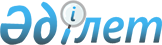 Об утверждении коэффициента зонирования, учитывающих месторасположение объекта налогообложения в населенных пунктах Жетысайского района
					
			Утративший силу
			
			
		
					Постановление акимата Жетысайского района Туркестанской области от 17 февраля 2022 года № 136. Зарегистрировано в Министерстве юстиции Республики Казахстан 25 февраля 2022 года № 26929. Утратило силу постановлением акимата Жетысайского района Туркестанской области от 27 ноября 2023 года № 890
      Сноска. Утратило силу постановлением акимата Жетысайского района Туркестанской области от 27.11.2023 № 890 (вводится в действие с 01.01.2024).
      Примечание ИЗПИ!
      Настоящее постановления вводится в действие с 01.01.2023.
      В соответствии с пунктом 6 статьи 529 Кодекса Республики Казахстан "О налогах и других обязательных платежах в бюджет (Налоговый Кодекс)" и приказом министра информации и коммуникаций Республики Казахстан от 12 ноября 2018 года № 475 "Об утверждении Методики расчета коэффициента зонирования" (зарегистрировано в Реестре государственной регистрации нормативных правовых актов № 17847), акимат Жетысайского района ПОСТАНОВЛЯЕТ:
      1. Утвердить коэффициенты зонирования, учитывающие месторасположение объекта налогообложения в населенных пунктах Жетысайского района, согласно приложению к настоящему постановлению.
      2. Государственному учреждению "Аппарат акима Жетысайского района" в установленном законодательством Республики Казахстан порядке обеспечить:
      1) государственную регистрацию настоящего постановления в Министерстве юстиции Республики Казахстан;
      2) размещение настоящего постановления на интернет-ресурсе акимата Жетысайского района.
      3. Контроль за исполнением настоящего постановления возложить на заместителя акима Жетысайского района А.Тасова.
      4. Настоящее постановления вводится в действие с 1 января 2023 года. Коэффициенты зонирования, учитывающих месторасположение объекта налогообложения в населенных пунктах Жетысайского района
					© 2012. РГП на ПХВ «Институт законодательства и правовой информации Республики Казахстан» Министерства юстиции Республики Казахстан
				
      Аким района Жетысай

М. Қадырбек
Приложение к постановлению
акимата Жетысайского района
от 17 февраля 2022 года
№ 136
№ п/п
Наименование населенного пункта
Коэффициент зонирования
1
город Жетысай
2
Сельский округ Жана ауыл
Сельский округ Жана ауыл
Сельский округ Жана ауыл
2
населенный пункт Жана ауыл
1,89
3
населенный пункт Мырзашол
1,94
4
населенный пункт Караой
1,82
5
населенный пункт Атаконыс
1,54
6
населенный пункт Ынтымак
1,83
7
населенный пункт Әбдіхалық
1,80
Сельский округ Жылы су 
Сельский округ Жылы су 
Сельский округ Жылы су 
8
 населенный пункт Сейфуллина С.
1,82
9
населенный пункт Бакконыс
1,92
10
населенный пункт Байконыс
1,57
11
населенный пункт Жылы су
1,80
12
населенный пункт Мырзашокы
1,65
13
населенный пункт Аль-Фараби
1,89
Сельский округ Казыбек би 
Сельский округ Казыбек би 
Сельский округ Казыбек би 
14
населенный пункт Казыбек би
1,87
15
населенный пункт Курбан ата
1,98
16
населенный пункт Таубай ата
1,98
17
населенный пункт Алгабас
1,97
18
населенный пункт Абиболла
1,92
19
населенный пункт Жамбыл
1,73
20
населенный пункт А.Оспанова
1,90
Сельский округ Каракай
Сельский округ Каракай
Сельский округ Каракай
21
 населенный пункт Каракай
1,94
22
 населенный пункт Енбек
1,40
23
 населенный пункт Сатпаева
1,94
24
 населенный пункт Караозек
1,85
25
 населенный пункт Кетебай
1,91
26
Поселок Асықата 1,70
Поселок Асықата 1,70
Сельский округ Абай 
Сельский округ Абай 
Сельский округ Абай 
27
 населенный пункт Дружба народов
1,44
28
населенный пункт Жузимдик
1,66
29
населенный пункт Алтын кемер
1,63
30
 населенный пункт Отан
1,47
31
 населенный пункт Бейбитшилик
1,66
32
населенный пункт Атажурт
1,20
Сельский округ Атамекен
Сельский округ Атамекен
Сельский округ Атамекен
33
 населенный пункт Атамекен
1,60
34
 населенный пункт Алимбетова
1,32
35
 населенный пункт Гарышкер
1,44
36
 населенный пункт Габдуллина
1,17
37
 населенный пункт Жемисти
1,80
38
населенный пункт 40 лет Победы
1,61
39
 населенный пункт Когалы
1,69
40
 населенный пункт Макташы
1,82
41
населенный пункт Талапты
1,77
42
 населенный пункт Тын дала
1,30
Сельский округ Ш.Дилдабеков 
Сельский округ Ш.Дилдабеков 
Сельский округ Ш.Дилдабеков 
43
 населенный пункт Жамбыл
1,57
44
 населенный пункт Зердели
1,72
45
 населенный пункт Бирлик
1,85
46
 населенный пункт Достык
1,66
47
населенный пункт Жана дала
1,75
48
 населенный пункт Байдала
1,54
49
 населенный пункт Алпамыс
1,73
50
населенный пункт Кемер
1,55
51
 населенный пункт Куришти
1,41
52
населенный пункт Кызылтан
1,87
53
 населенный пункт Сырабат
1,84
54
 населенный пункт Сайлау
1,61
55
 населенный пункт Сулубулак
1,75
Сельский округ Ж.Ералиев
Сельский округ Ж.Ералиев
Сельский округ Ж.Ералиев
56
 населенный пункт Абай
1,50
57
населенный пункт Дихан
1,05
58
 населенный пункт Жазыксай
1,29
59
 населенный пункт М.Ауезова
1,32
60
 населенный пункт Жагажай
1,11
61
 населенный пункт Жетикубыр
1,89
62
 населенный пункт Байтерек
1,35
63
населенный пункт Коктобе
1,65
64
населенный пункт Жетиқазына
1,77
65
 населенный пункт Г.Муратбаева
1,67
66
 населенный пункт Арай
1,66
67
 населенный пункт Сейфуллина
1,76
68
 населенный пункт Утиртобе
1,60
69
 населенный пункт Жанадауир
1,46
Сельский округ Кызылкум
Сельский округ Кызылкум
Сельский округ Кызылкум
70
 населенный пункт Датка
1,67
71
населенный пункт Актобе
1,31
72
населенный пункт Алгабас
1,31
73
 населенный пункт Коскудык
1,38
74
 населенный пункт Ак жайлау
1,24
75
 населенный пункт Кызылкум
1,67
76
 населенный пункт Кирово
1,28
77
населенный пункт Карасакал
1,21
78
населенный пункт Жалпаккум
1,29
79
 населенный пункт Туркебай
1,41
80
 населенный пункт Кызылту
1,50
81
 населенный пункт Молшылык
1,29
82
 населенный пункт Макталы
1,25
83
населенный пункт Первомайское
1,49
84
 населенный пункт Кобек
1,34
85
 населенный пункт Енбекши
1,54
86
 населенный пункт Костақыр
1,05
Сельский округ Макталы
Сельский округ Макталы
Сельский округ Макталы
87
 населенный пункт Макталы
1,41
88
 населенный пункт Ы.Алтынсарина
1,52
89
 населенный пункт Жайлаукол
1,19
90
 населенный пункт Шолпанкудык
1,24
91
 населенный пункт Темиржол
1,21
92
 населенный пункт Жибекжолы
1,20
93
 населенный пункт Алмалы
1,62
94
 населенный пункт Дархан
1,70
95
 населенный пункт Саркырама
1,29
96
 населенный пункт Тын
1,79
97
населенный пункт Чехова
1,69
Сельский округ Ынтымак
Сельский округ Ынтымак
Сельский округ Ынтымак
98
 населенный пункт Корикти
1,94
99
 населенный пункт Агынсай
1,44
100
 населенный пункт Ушкопир
1,75
101
 населенный пункт Оркенди
1,89
102
 населенный пункт Аден ата
1,67
103
 населенный пункт Талапты
1,70
104
 населенный пункт Акниет
1,57
105
 населенный пункт Нур
1,77